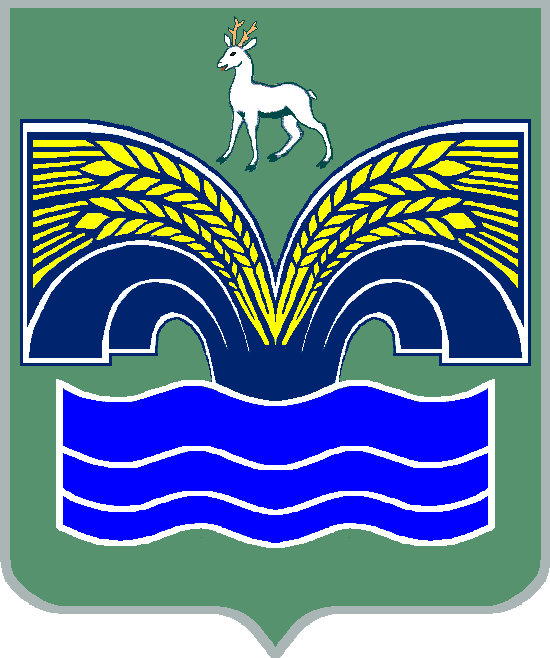 СОБРАНИЕ ПРЕДСТАВИТЕЛЕЙГОРОДСКОГО ПОСЛЕНИЯ МИРНЫЙ
МУНИЦИПАЛЬНОГО РАЙОНА КРАСНОЯРСКИЙСАМАРСКОЙ ОБЛАСТИЧЕТВЕРТОГО СОЗЫВАРЕШЕНИЕот 15 декабря 2020 года № 33Об утверждении списка очередности улиц, нуждающихся в ремонте/укладки дорожного полотна на территории городского поселения Мирный муниципального района Красноярский Самарской области на 2021 годВ целях реализации мероприятий по благоустройству, в соответствии с Федеральным законом от 06.10.2006 г. № 131- ФЗ "Об общих принципах организации местного самоуправления в Российской Федерации", законом Российской Федерации «Об охране окружающей среды», Лесным Кодексом Российской Федерации, Земельным Кодексом Российской Федерации, с Правилами благоустройства территории городского поселения Мирный муниципального района Красноярский Самарской области утвержденными Собранием представителей городского поселения Мирный муниципального района Красноярский Самарской области от 07.07.2020 года № 21, руководствуясь Уставом городского поселения Мирный муниципального района Красноярский Самарской области, приняв во внимание предложения депутатов, Собрание представителей городского поселения Мирный, решило:Утвердить прилагаемый список очередности улиц, нуждающихся в ремонте/укладки дорожного полотна на территории городского поселения Мирный муниципального района Красноярский Самарской области на 2021 год (Приложение №1). Опубликовать настоящее решение в газете «Красноярский вестник» и разместить на официальном сайте администрации муниципального района Красноярский в разделе «Поселения».Настоящее решение вступает в силу со дня его подписания.Приложение №1к решению Собрания представителей городского поселения Мирный муниципального района Красноярский Самарской области от 15 декабря 2020 года № 33Список очередности улиц, нуждающихся в ремонте/укладки дорожного полотна на территории городского поселения Мирный муниципального района Красноярский Самарской области на 2021 годул. Нагорная;ул. Маяковского;ул. Зои Космодемьянской;ул. Нефтяников;ул. Рабочая.	Примечание: Список очередности улиц, нуждающихся в ремонте/укладки дорожного полотна на территории городского поселения Мирный муниципального района Красноярский Самарской области на 2021 год может быть изменен решением комиссии по благоустройству.Председатель  Собрания представителейгородского поселения Мирный муниципального района  КрасноярскийСамарской области                                                       __________ О.В. ФедотоваГлава городского поселения Мирный муниципального района  КрасноярскийСамарской области       ______________ И.А. Иголкина  